VSTUPNÍ ČÁSTNázev moduluHospodařímeKód moduluSV-m-2/AD37Typ vzděláváníVšeobecné vzděláváníTyp moduluvšeobecně vzdělávacíVyužitelnost vzdělávacího moduluKategorie dosaženého vzděláníE (dvouleté, EQF úroveň 2)Vzdělávací oblastiSV - Člověk a svět práceKomplexní úlohaObory vzdělání - poznámkyDélka modulu (počet hodin)8Poznámka k délce moduluPlatnost modulu od30. 04. 2020Platnost modulu doVstupní předpokladyBez nároků na vstupní předpokladyJÁDRO MODULUCharakteristika moduluModul je zaměřen na rozvoj dovedností v oblasti cenové, rozpočtové, peněžní a spotřebitelské gramotnosti. Modulárními tématy jsou nákupy, placení a hospodaření domácnosti. Žáci si osvojují dovednosti v oblastech ochrany spotřebitele, pozornost je věnována problematice zadlužení, nákupu zboží a služeb, jejich platbě a případné reklamaci. Modul přispívá ke zlepšení úrovně finanční gramotnosti žáků. Podstatnou složkou modulu je důraz na porozumění informacím v daném prostředí (smlouvy, záruční listy…). Očekávané výsledky učeníŽáka) posoudí kriticky nabídku zboží a služeb a zvolí adekvátní způsob případné platbyb) porovná vhodnost úvěru, půjčky, spoření, investic, pojištění a zabezpečení na stáříc) rozezná důsledky nesplácení finančních závazkůd) posoudí možnosti reklamace zboží/službyObsah vzdělávání (rozpis učiva)Modul se vztahuje k hospodaření domácnosti:Přebytkové hospodaření domácnosti;schodkové hospodaření domácnosti;spotřebitel a jeho ochrana;půjčování finančních prostředků;splácení / nesplácení dluhů;dokumenty a informace v nich obsažené (smlouvy aj.).Učební činnosti žáků a strategie výukyPráce s tematickými soubory úloh / pracovními listy zaměřenými na rozvoj a ověřování výsledků učení a-d) a následná analýza řešení pod vedením vyučujícího;práce s weby poskytujícími informace v předmětných oblastech;modelová komunikace v situacích typu jednání v bance, reklamace, s finančním poradcem…;práce s nabídkovými katalogy, letáky, dopisy, direct-maily aj.;kritické čtení;případně beseda / exkurze (banka, pojišťovna, exekutor, finanční poradce…);simulované debaty o výhodách / nevýhodách vybraných bankovních produktů;hraní rolí a další zážitkové metody;práce s produkty bankovních a dalších institucí podporujících finanční gramotnost.Zařazení do učebního plánu, ročníkVÝSTUPNÍ ČÁSTZpůsob ověřování dosažených výsledkůPrůběžně je prováděno hodnocení s využitím prvků formativního hodnocení, na konci modulu je využito nástrojů sumativního i formativního hodnocení.Výsledky učení a)-d) jsou ověřovány v závěru modulu souhrnným testem (případně souborem pracovních listů), jehož specifikací jsou modulové výsledky učení. Základní nastavení specifikace testu je 25% zastoupení každého výsledku učení a)-d). Toto nastavení lze měnit podle potřeb jednotlivých vyučujících, přičemž zastoupení jednotlivých výsledků učení by nemělo klesnout pod 10 %. Procentuální zastoupení výsledku učení je odvozeno od maximálního získatelného počtu bodů za daný výsledek učení (nikoli tedy od počtu úloh – může se jednat o dramatický rozdíl). Doporučuje se při konstrukci testu odvozovat úlohy od souvislých i nesouvislých výchozích textů.Kritéria hodnoceníVzhledem k rozsahu modulu se průběžně provádí pouze formativní hodnocení.Při závěrečném ověřování dosažených výsledků učení souhrnným testem jsou doporučená kritéria nastavena následovně:Mezní úroveň úspěšnosti je stanovena na 40 %.Převodník dosažené úspěšnosti na známkuúspěšnost žáka v testu pod 40 % = nedostatečnýúspěšnost žáka v testu od 40 do 55 % = dostatečnýúspěšnost žáka v testu od 56 do 70 % = dobrýúspěšnost žáka v testu od 71 do 85 % = chvalitebnýúspěšnost žáka v testu od 86 do 100 % = výbornýNastavená obtížnost testu musí odpovídat dovednostem žáků kategorie vzdělání E, tzn. doporučuje se používat úlohy s nižší úrovni obtížnosti. Zařazení obtížných úloh by vyvolávalo potřebu snižovat mezní hranici úspěšnosti a použitý evaluační nástroj (test) by vykazoval nevyhovující psychometrické charakteristiky.Doporučená literaturaNapř.: https://www.penize.cz/ochrana-spotrebitele;http://obcanskyzakonik.justice.cz/index.php/smluvni-pravo/konkretni-zmeny-v-obecne-casti/ochrana-spotrebiteleUvedené zdroje jsou pouze ilustračním příkladem. Výběr studijní literatury je v kompetenci vyučujícího v závislosti na konkrétních podmínkách školy.PoznámkyDoporučuje se využít výsledků učení z modulu Víme, co čteme a slyšíme (vzdělávací oblast Jazyk a jazyková komunikace).Obsahové upřesněníVV - Všeobecné vzděláváníMateriál vznikl v rámci projektu Modernizace odborného vzdělávání (MOV), který byl spolufinancován z Evropských strukturálních a investičních fondů a jehož realizaci zajišťoval Národní pedagogický institut České republiky. Autorem materiálu a všech jeho částí, není-li uvedeno jinak, je František Brož. Creative Commons CC BY SA 4.0 – Uveďte původ – Zachovejte licenci 4.0 Mezinárodní.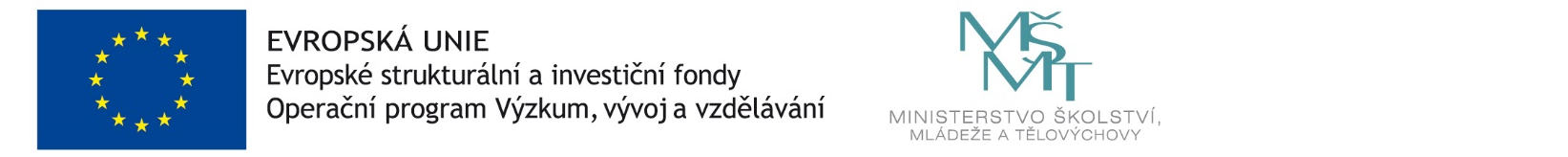 